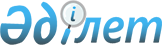 Качир аудандық мәслихатының 2017 жылғы 21 желтоқсандағы "2018 - 2020 жылдарға арналған Качир аудандық бюджеті туралы" № 1/22 шешіміне өзгерістер енгізу туралыПавлодар облысы Тереңкөл аудандық мәслихатының 2018 жылғы 26 қыркүйектегі № 6/34 шешімі. Павлодар облысының Әділет департаментінде 2018 жылғы 25 қазанда № 6087 болып тіркелді
      Қазақстан Республикасының 2008 жылғы 4 желтоқсандағы Бюджет кодексінің 106-бабы 4-тармағына, Қазақстан Республикасының 2001 жылғы 23 қаңтардағы "Қазақстан Республикасындағы жергілікті мемлекеттік басқару және өзін-өзі басқару туралы" Заңының 6-бабы 1-тармағының 1) тармақшасына, Қазақстан Республикасы Президентінің 2018 жылғы 4 тамыздағы "Павлодар облысының Качир, Лебяжі аудандарын қайта атау туралы" № 724 Жарлығына сәйкес, Тереңкөл аудандық мәслихаты ШЕШІМ ҚАБЫЛДАДЫ:
      1. Качир аудандық мәслихатының 2017 жылғы 21 желтоқсандағы "2018 - 2020 жылдарға арналған Качир аудандық бюджеті туралы" № 1/22 шешіміне (Нормативтік құқықтық актілерді мемлекеттік тіркеу тізілімінде № 5758 болып тіркелген, 2018 жылғы 10 қаңтарда Қазақстан Республикасы нормативтік құқықтық актілерінің эталондық бақылау банкінде жарияланған) келесі өзгерістер енгізілсін:
      тақырыпта және барлық мәтін бойынша "Качир аудандық бюджеті туралы", "Качир аудандық мәслихаты", "Качир аудандық мәслихатының" деген сөздер "Тереңкөл аудандық бюджеті туралы", "Тереңкөл аудандық мәслихаты", "Тереңкөл аудандық мәслихатының" деген сөздермен ауыстырылсын;
      1-тармақта:
      1) тармақшасында:
      "6 466 702" деген сандар "6 446 562" деген сандармен ауыстырылсын;
      "5 886 737" деген сандар "5 866 597" деген сандармен ауыстырылсын;
      2) тармақшасында "6 489 430 " деген сандар "6 469 290" деген сандармен ауыстырылсын;
      4-тармақта:
      "56 692" деген сандар "52 249" деген сандармен ауыстырылсын;
      "7 500" деген сандар "6 697" деген сандармен ауыстырылсын;
      8-тармақта "11 599" деген сандар "7 799" деген сандармен ауыстырылсын;
      көрсетілген шешімнің 1-қосымшасы осы шешімнің қосымшасына сәйкес жаңа редакцияда жазылсын.
      2. Осы шешімнің орындалуын бақылау аудандық мәслихаттың тұрақты жоспарлы-бюджеттік комиссиясына жүктелсін.
      3. Осы шешім алғашқы ресми жарияланған күнінен бастап қолданысқа енгізілетін, 1-тармақтың 2-абзацын қоспағанда, 2018 жылғы 1 қаңтардан бастап қолданысқа енгізіледі. 2018 жылға арналған аудандық бюджет
(өзгерістермен)
					© 2012. Қазақстан Республикасы Әділет министрлігінің «Қазақстан Республикасының Заңнама және құқықтық ақпарат институты» ШЖҚ РМК
				
      Сессия төрағасы

С. Кауц

      Тереңкөл аудандық

      мәслихатының хатшысы

С. Баяндинов
Тереңкөл аудандық
мәслихатының 2018 жылғы 26
қыркүйектегі № 6/34 шешіміне
қосымшаТереңкөл аудандық
мәслихатының 2017 жылғы 21
желтоқсандағы № 1/22 шешіміне
1-қосымша
Санаты
Санаты
Санаты
Санаты
Сомасы (мың теңге)
Сыныбы
Сыныбы
Сыныбы
Сомасы (мың теңге)
Кіші сыныбы
Кіші сыныбы
Сомасы (мың теңге)
Атауы
Сомасы (мың теңге)
1
2
3
4
5
1. Кірістер
6 446 562
1
Салықтық түсімдер
568 786
01
Табыс салығы
255 034
2
Жеке табыс салығы
255 034
03
Әлеуметтік салық
201 125
1
Әлеуметтік салық
201 125
04
Меншікке салынатын салықтар
89 197
1
Мүлікке салынатын салықтар
53 650
3
Жер салығы
1 904
4
Көлік құралдарына салынатын салық
17 958
5
Бірыңғай жер салығы
15 685
05
Тауарларға, жұмыстарға және қызметтерге салынатын ішкі салықтар
19 030
2
Акциздер
2 800
3
Табиғи және басқа да ресурстарды пайдаланғаны үшін түсетін түсімдер
8 894
4
Кәсіпкерлік және кәсіби қызметті жүргізгені үшін алынатын алымдар
7 336
08
Заңдық маңызы бар әрекеттерді жасағаны және (немесе) оған уәкілеттігі бар мемлекеттік органдар немесе лауазымды адамдар құжаттар бергені үшін алынатын міндетті төлемдер
4 400
1
Мемлекеттік баж
4 400
2
Салықтық емес түсімдер
4 620
01
Мемлекеттік меншіктен түсетін кірістер
1 516
4
Мемлекет меншігіндегі, занды тұлғалардағы қатысу үлесіне кірістер
230
5
Мемлекет меншігіндегі мүлікті жалға беруден түсетін кірістер
1 250
7
Мемлекеттік бюджеттен берілген кредиттер бойынша сыйақылар
36
04
Мемлекеттік бюджеттен қаржыландырылатын, сондай-ақ Қазақстан Республикасы Ұлттық Банкінің бюджетінен (шығыстар сметасынан) ұсталатын және қаржыландырылатын мемлекеттік мекемелер салатын айыппұлдар, өсімпұлдар, санкциялар, өндіріп алулар
360
1
Мұнай секторы ұйымдарынан түсетін түсімдерді қоспағанда, мемлекеттік бюджеттен қаржыландырылатын, сондай-ақ Қазақстан Республикасы Ұлттық Банкінің бюджетінен (шығыстар сметасынан) ұсталатын және қаржыландырылатын мемлекеттік мекемелер салатын айыппұлдар, өсімпұлдар, санкциялар, өндіріп алулар
360
06
Басқа да салықтық емес түсімдер
2 744
1
Басқа да салықтық емес түсімдер
2 744
3
Негізгі капиталды сатудан түсетін түсімдер
6 559
01
Мемлекеттік мекемелерге бекітілген мемлекеттік мүлікті сату
3 870
1
Мемлекеттік мекемелерге бекітілген мемлекеттік мүлікті сату
3 870
03
Жерді және материалдық емес активтерді сату
2 689
1
Жерді сату
1 189
2
Материалдық емес активтерді сату
1 500
4
Трансферттердің түсімдері
5 866 597
02
Мемлекеттік басқарудың жоғары тұрған органдарынан түсетін трансферттер
5 866 597
2
Облыстық бюджеттен түсетін трансферттер
5 866 597
Функционалдық топ
Функционалдық топ
Функционалдық топ
Функционалдық топ
Функционалдық топ
Сомасы (мың теңге)
Кіші функция
Кіші функция
Кіші функция
Кіші функция
Сомасы (мың теңге)
Бюджеттік бағдарламалардың әкiмшiсi
Бюджеттік бағдарламалардың әкiмшiсi
Бюджеттік бағдарламалардың әкiмшiсi
Сомасы (мың теңге)
Бағдарлама
Бағдарлама
Сомасы (мың теңге)
Атауы
Сомасы (мың теңге)
1
2
3
4
5
6
2. Шығындар
6 469 290
01
Жалпы сипаттағы мемлекеттiк қызметтер
399 463
1
Мемлекеттiк басқарудың жалпы функцияларын орындайтын өкiлдi, атқарушы және басқа органдар
270 344
112
Аудан (облыстық маңызы бар қала) мәслихатының аппараты
18 131
001
Аудан (облыстық маңызы бар қала) мәслихатының қызметін қамтамасыз ету жөніндегі қызметтер
18 131
122
Аудан (облыстық маңызы бар қала) әкімінің аппараты
100 855
001
Аудан (облыстық маңызы бар қала) әкімінің қызметін қамтамасыз ету жөніндегі қызметтер
93 127
003
Мемлекеттік органның күрделі шығыстары
1 031
113
Жергілікті бюджеттерден берілетін ағымдағы нысаналы трансферттер
6 697
123
Қаладағы аудан, аудандық маңызы бар қала, кент, ауыл, ауылдық округ әкімінің аппараты
151 358
001
Қаладағы аудан, аудандық маңызы бар қаланың, кент, ауыл, ауылдық округ әкімінің қызметін қамтамасыз ету жөніндегі қызметтер
140 462
022
Мемлекеттік органның күрделі шығыстары
6 400
032
Ведомстволық бағыныстағы мемлекеттік мекемелер мен ұйымдардың күрделі шығыстары
4 496
2
Қаржылық қызмет
18 395
452
Ауданның (облыстық маңызы бар қаланың) қаржы бөлімі
18 395
001
Ауданның (облыстық маңызы бар қаланың) бюджетін орындау және коммуналдық меншігін басқару саласындағы мемлекеттік саясатты іске асыру жөніндегі қызметтер
17 467
003
Салық салу мақсатында мүлікті бағалауды жүргізу
789
010
Жекешелендіру, коммуналдық меншікті басқару, жекешелендіруден кейінгі қызмет және осыған байланысты дауларды реттеу
139
5
Жоспарлау және статистикалық қызмет
18 587
453
Ауданның (облыстық маңызы бар қаланың) экономика және бюджеттік жоспарлау бөлімі
18 587
001
Экономикалық саясатты, мемлекеттік жоспарлау жүйесін қалыптастыру және дамыту саласындағы мемлекеттік саясатты іске асыру жөніндегі қызметтер
18 587
9
Жалпы сипаттағы өзге де мемлекеттiк қызметтер
92 137
454
Ауданның (облыстық маңызы бар қаланың) кәсіпкерлік және ауыл шаруашылығы бөлімі
27 482
001
Жергілікті деңгейде кәсіпкерлікті және ауыл шаруашылығын дамыту саласындағы мемлекеттік саясатты іске асыру жөніндегі қызметтер
27 232
007
Мемлекеттік органның күрделі шығыстары
250
458
Ауданның (облыстық маңызы бар қаланың) тұрғын үй-коммуналдық шаруашылығы, жолаушылар көлігі және автомобиль жолдары бөлімі
64 655
001
Жергілікті деңгейде тұрғын үй-коммуналдық шаруашылығы, жолаушылар көлігі және автомобиль жолдары саласындағы мемлекеттік саясатты іске асыру жөніндегі қызметтер
11 168
013
Мемлекеттік органның күрделі шығыстары
238
113
Жергілікті бюджеттерден берілетін ағымдағы нысаналы трансферттер
53 249
02
Қорғаныс
14 492
1
Әскери мұқтаждар
11 517
122
Аудан (облыстық маңызы бар қала) әкімінің аппараты
11 517
005
Жалпыға бірдей әскери міндетті атқару шеңберіндегі іс-шаралар
11 517
2
Төтенше жағдайлар жөнiндегi жұмыстарды ұйымдастыру
2 975
122
Аудан (облыстық маңызы бар қала) әкімінің аппараты
2 975
006
Аудан (облыстық маңызы бар қала) ауқымындағы төтенше жағдайлардың алдын алу және оларды жою
378
007
Аудандық (қалалық) ауқымдағы дала өрттерінің, сондай-ақ мемлекеттік өртке қарсы қызмет органдары құрылмаған елдi мекендерде өрттердің алдын алу және оларды сөндіру жөніндегі іс-шаралар
2 597
04
Бiлiм беру
2 574 266
1
Мектепке дейiнгi тәрбие және оқыту
109 793
464
Ауданның (облыстық маңызы бар қаланың) білім бөлімі
109 793
040
Мектепке дейінгі білім беру ұйымдарында мемлекеттік білім беру тапсырысын іске асыруға
109 793
2
Бастауыш, негізгі орта және жалпы орта білім беру
2 289 264
123
Қаладағы аудан, аудандық маңызы бар қала, кент, ауыл, ауылдық округ әкімінің аппараты
7 433
005
Ауылдық жерлерде балаларды мектепке дейін тегін алып баруды және кері алып келуді ұйымдастыру
7 433
464
Ауданның (облыстық маңызы бар қаланың) білім бөлімі
2 086 990
003
Жалпы білім беру
2 014 028
006
Балаларға қосымша білім беру
72 962
465
Ауданның (облыстық маңызы бар қаланың) дене шынықтыру және спорт бөлімі
76 334
017
Балалар мен жасөспірімдерге спорт бойынша қосымша білім беру
76 334
472
Ауданның (облыстық маңызы бар қаланың) құрылыс, сәулет және қала құрылысы бөлімі
118 507
022
Бастауыш, негізгі орта және жалпы орта білім беру объектілерін салу және реконструкциялау
118 507
9
Бiлiм беру саласындағы өзге де қызметтер
175 209
464
Ауданның (облыстық маңызы бар қаланың) білім бөлімі
175 209
001
Жергілікті деңгейде білім беру саласындағы мемлекеттік саясатты іске асыру жөніндегі қызметтер
10 756
005
Ауданның (облыстық маңызы бар қаланың) мемлекеттік білім беру мекемелер үшін оқулықтар мен оқу-әдiстемелiк кешендерді сатып алу және жеткізу
35 912
007
Аудандық (қалалалық) ауқымдағы мектеп олимпиадаларын және мектептен тыс іс-шараларды, өткiзу
652
015
Жетім баланы (жетім балаларды) және ата-аналарының қамқорынсыз қалған баланы (балаларды) күтіп-ұстауға қамқоршыларға (қорғаншыларға) ай сайынға ақшалай қаражат төлемі
8 197
067
Ведомстволық бағыныстағы мемлекеттік мекемелер мен ұйымдардың күрделі шығыстары
119 692
06
Әлеуметтiк көмек және әлеуметтiк қамсыздандыру
299 310
1
Әлеуметтiк қамсыздандыру
30 498
451
Ауданның (облыстық маңызы бар қаланың) жұмыспен қамту және әлеуметтік бағдарламалар бөлімі
8 940
005
Мемлекеттік атаулы әлеуметтік көмек
8 940
464
Ауданның (облыстық маңызы бар қаланың) білім бөлімі
21 558
030
Патронат тәрбиешілерге берілген баланы (балаларды) асырап бағу
21 558
2
Әлеуметтiк көмек
231 860
451
Ауданның (облыстық маңызы бар қаланың) жұмыспен қамту және әлеуметтік бағдарламалар бөлімі
231 860
002
Жұмыспен қамту бағдарламасы
93 600
004
Ауылдық жерлерде тұратын денсаулық сақтау, білім беру, әлеуметтік қамтамасыз ету, мәдениет, спорт және ветеринар мамандарына отын сатып алуға Қазақстан Республикасының заңнамасына сәйкес әлеуметтік көмек көрсету
8 400
007
Жергілікті өкілетті органдардың шешімі бойынша мұқтаж азаматтардың жекелеген топтарына әлеуметтік көмек
45 531
010
Үйден тәрбиеленіп оқытылатын мүгедек балаларды материалдық қамтамасыз ету
760
014
Мұқтаж азаматтарға үйде әлеуметтiк көмек көрсету
37 269
017
Оңалтудың жеке бағдарламасына сәйкес мұқтаж мүгедектердi мiндеттi гигиеналық құралдармен қамтамасыз ету, қозғалуға қиындығы бар бірінші топтағы мүгедектерге жеке көмекшінің және есту бойынша мүгедектерге қолмен көрсететiн тіл маманының қызметтерін ұсыну
15 381
023
Жұмыспен қамту орталықтарының қызметін қамтамасыз ету
30 919
9
Әлеуметтiк көмек және әлеуметтiк қамтамасыз ету салаларындағы өзге де қызметтер
36 952
451
Ауданның (облыстық маңызы бар қаланың) жұмыспен қамту және әлеуметтік бағдарламалар бөлімі
36 952
001
Жергілікті деңгейде халық үшін әлеуметтік бағдарламаларды жұмыспен қамтуды қамтамасыз етуді іске асыру саласындағы мемлекеттік саясатты іске асыру жөніндегі қызметтер 
28 015
011
Жәрдемақыларды және басқа да әлеуметтік төлемдерді есептеу, төлеу мен жеткізу бойынша қызметтерге ақы төлеу
1 822
021
Мемлекеттік органның күрделі шығыстары
3 696
054
Үкіметтік емес ұйымдарда мемлекеттік әлеуметтік тапсырысты орналастыру
3 419
07
Тұрғын үй-коммуналдық шаруашылық
1 753 298
1
Тұрғын үй шаруашылығы
319 020
123
Қаладағы аудан, аудандық маңызы бар қала, кент, ауыл, ауылдық округ әкімінің аппараты
7 845
007
Аудандық маңызы бар қаланың, кенттің, ауылдың, ауылдық округтің мемлекеттік тұрғын үй қорының сақталуын ұйымдастыру
7 845
472
Ауданның (облыстық маңызы бар қаланың) құрылыс, сәулет және қала құрылысы бөлімі
311 175
003
Коммуналдық тұрғын үй қорының тұрғын үйін жобалау және (немесе) салу, реконструкциялау
247 839
098
Коммуналдық тұрғын үй қорының тұрғын үйлерін сатып алу
63 336
2
Коммуналдық шаруашылық
1 425 938
458
Ауданның (облыстық маңызы бар қаланың) тұрғын үй-коммуналдық шаруашылығы, жолаушылар көлігі және автомобиль жолдары бөлімі
43 184
012
Сумен жабдықтау және су бұру жүйесінің жұмыс істеуі
43 184
472
Ауданның (облыстық маңызы бар қаланың) құрылыс, сәулет және қала құрылысы бөлімі
1 382 754
058
Елді мекендердегі сумен жабдықтау және су бұру жүйелерін дамыту
1 382 754
3
Елді мекендерді көркейту
8 340
458
Ауданның (облыстық маңызы бар қаланың) тұрғын үй-коммуналдық шаруашылығы, жолаушылар көлігі және автомобиль жолдары бөлімі
8 340
016
Елдi мекендердiң санитариясын қамтамасыз ету
1 000
018
Елдi мекендердi абаттандыру және көгалдандыру
7 340
08
Мәдениет, спорт, туризм және ақпараттық кеңістiк
286 623
1
Мәдениет саласындағы қызмет
149 041
123
Қаладағы аудан, аудандық маңызы бар қала, кент, ауыл, ауылдық округ әкімінің аппараты
108 804
006
Жергілікті деңгейде мәдени-демалыс жұмыстарын қолдау
108 804
455
Ауданның (облыстық маңызы бар қаланың) мәдениет және тілдерді дамыту бөлімі
40 237
003
Мәдени-демалыс жұмысын қолдау
40 237
2
Спорт
32 736
465
Ауданның (облыстық маңызы бар қаланың) дене шынықтыру және спорт бөлімі
32 736
001
Жергілікті деңгейде дене шынықтыру және спорт саласындағы мемлекеттік саясатты іске асыру жөніндегі қызметтер
7 890
006
Аудандық (облыстық маңызы бар қалалық) деңгейде спорттық жарыстар өткiзу
4 627
007
Әртүрлi спорт түрлерi бойынша аудан (облыстық маңызы бар қала) құрама командаларының мүшелерiн дайындау және олардың облыстық спорт жарыстарына қатысуы
2 679
032
Ведомстволық бағыныстағы мемлекеттік мекемелер мен ұйымдардың күрделі шығыстары
17 540
3
Ақпараттық кеңiстiк
60 778
455
Ауданның (облыстық маңызы бар қаланың) мәдениет және тілдерді дамыту бөлімі
43 583
006
Аудандық (қалалық) кiтапханалардың жұмыс iстеуi
39 417
007
Мемлекеттік тілді және Қазақстан халқының басқа да тілдерін дамыту
4 166
456
Ауданның (облыстық маңызы бар қаланың) ішкі саясат бөлімі
17 195
002
Мемлекеттік ақпараттық саясат жүргізу жөніндегі қызметтер
17 195
9
Мәдениет, спорт, туризм және ақпараттық кеңiстiктi ұйымдастыру жөнiндегi өзге де қызметтер
44 068
455
Ауданның (облыстық маңызы бар қаланың) мәдениет және тілдерді дамыту бөлімі
22 982
001
Жергілікті деңгейде тілдерді және мәдениетті дамыту саласындағы мемлекеттік саясатты іске асыру жөніндегі қызметтер
11 366
010
Мемлекеттік органның күрделі шығыстары
192
032
Ведомстволық бағыныстағы мемлекеттік мекемелер мен ұйымдардың күрделі шығыстары
10 924
113
Жергілікті бюджеттерден берілетін ағымдағы нысаналы трансферттер
500
456
Ауданның (облыстық маңызы бар қаланың) ішкі саясат бөлімі
21 086
001
Жергілікті деңгейде ақпарат, мемлекеттілікті нығайту және азаматтардың әлеуметтік сенімділігін қалыптастыру саласында мемлекеттік саясатты іске асыру жөніндегі қызметтер
8 199
003
Жастар саясаты саласында іс-шараларды іске асыру
12 457
006
Мемлекеттік органның күрделі шығыстары
430
10
Ауыл, су, орман, балық шаруашылығы, ерекше қорғалатын табиғи аумақтар, қоршаған ортаны және жануарлар дүниесін қорғау, жер қатынастары
154 346
1
Ауыл шаруашылығы
120 894
472
Ауданның (облыстық маңызы бар қаланың) құрылыс, сәулет және қала құрылысы бөлімі
64 549
010
Ауылшаруашылығыобъектілеріндамыту
64 549
473
Ауданның (облыстық маңызы бар қаланың) ветеринария бөлімі
56 345
001
Жергілікті деңгейде ветеринария саласындағы мемлекеттік саясатты іске асыру жөніндегі қызметтер
13 912
005
Мал0көмінділерінің0(биотермиялық шұңқырлардың) жұмыс істеуін қамтамасыз ету
530
007
Қаңғыбас иттер мен мысықтарды аулауды және жоюды ұйымдастыру
2 065
011
Эпизоотияға қарсы іс-шаралар жүргізу
38 148
047
Жануарлардың саулығы мен адамның денсаулығына қауіп төндіретін, алып қоймай залалсыздандырылған (зарарсыздандырылған) және қайта өңделген жануарлардың, жануарлардан алынатын өнімдер мен шикізаттың құнын иелеріне өтеу
1 690
6
Жер қатынастары
12 512
463
Ауданның (облыстық маңызы бар қаланың) жер қатынастары бөлімі
12 512
001
Аудан (облыстық маңызы бар қала) аумағында жер қатынастарын реттеу саласындағы мемлекеттік саясатты іске асыру жөніндегі қызметтер
10 330
006
Аудандардың, облыстық маңызы бар, аудандық маңызы бар қалалардың, кенттердiң, ауылдардың, ауылдық округтердiң шекарасын белгiлеу кезiнде жүргiзiлетiн жерге орналастыру
2 082
007
Мемлекеттік органның күрделі шығыстары
100
9
Ауыл, су, орман, балық шаруашылығы, қоршаған ортаны қорғау және жер қатынастары саласындағы басқа да қызметтер
20 940
453
Ауданның (облыстық маңызы бар қаланың) экономика және бюджеттік жоспарлау бөлімі
20 940
099
Мамандарға әлеуметтік қолдау көрсету жөніндегі шараларды іске асыру
20 940
11
Өнеркәсіп, сәулет, қала құрылысы және құрылыс қызметі
18 337
2
Сәулет, қала құрылысы және құрылыс қызметі
18 337
472
Ауданның (облыстық маңызы бар қаланың) құрылыс, сәулет және қала құрылысы бөлімі
18 337
001
Жергілікті деңгейде құрылыс, сәулет және қала құрылысы саласындағы мемлекеттік саясатты іске асыру жөніндегі қызметтер
14 122
013
Аудан аумағында қала құрылысын дамытудың кешенді схемаларын, аудандық (облыстық) маңызы бар қалалардың, кенттердің және өзге де ауылдық елді мекендердің бас жоспарларын әзірлеу
3 975
015
Мемлекеттік органның күрделі шығыстары
240
12
Көлiк және коммуникация
536 048
1
Автомобиль көлiгi
530 854
123
Қаладағы аудан, аудандық маңызы бар қала, кент, ауыл, ауылдық округ әкімінің аппараты
68 578
045
Елді-мекендер көшелеріндегі автомобиль жолдарын күрделі және орташа жөндеу
68 578
458
Ауданның (облыстық маңызы бар қаланың) тұрғын үй-коммуналдық шаруашылығы, жолаушылар көлігі және автомобиль жолдары бөлімі
462 276
023
Автомобиль жолдарының жұмыс істеуін қамтамасыз ету
7 606
045
Аудандык маңызы бар автомобиль жолдарын және елді-мекендердің көшелерін күрделі және орташа жөндеу
240
051
Көлiк инфрақұрылымының басым жобаларын іске асыру
454 430
9
Көлiк және коммуникациялар саласындағы өзге де қызметтер
5 194
458
Ауданның (облыстық маңызы бар қаланың) тұрғын үй-коммуналдық шаруашылығы, жолаушылар көлігі және автомобиль жолдары бөлімі
5 194
037
Әлеуметтік маңызы бар қалалық (ауылдық), қала маңындағы және ауданішілік қатынастар бойынша жолаушылар тасымалдарын субсидиялау
5 194
13
Басқалар
8 290
3
Кәсiпкерлiк қызметтi қолдау және бәсекелестікті қорғау
491
454
Ауданның (облыстық маңызы бар қаланың) кәсіпкерлік және ауыл шаруашылығы бөлімі
491
006
Кәсіпкерлік қызметті қолдау
491
9
Басқалар
7 799
452
Ауданның (облыстық маңызы бар қаланың) қаржы бөлімі
7 799
012
Ауданның (облыстық маңызы бар қаланың) жергілікті атқарушы органының резерві
7 799
14
Борышқа қызмет көрсету
36
1
Борышқа қызмет көрсету
36
452
Ауданның (облыстық маңызы бар қаланың) қаржы бөлімі
36
013
Жергілікті атқарушы органдардың облыстық бюджеттен қарыздар бойынша сыйақылар мен өзге де төлемдерді төлеу бойынша борышына қызмет көрсету
36
15
Трансферттер
424 781
1
Трансферттер
424 781
452
Ауданның (облыстық маңызы бар қаланың) қаржы бөлімі
424 781
006
Нысаналы.пайдаланылмаған (толық пайдаланылмаған)
162
024
Заңнаманы өзгертуге байланысты жоғары тұрған бюджеттің шығындарын өтеуге төменгі тұрған бюджеттен ағымдағы нысаналы трансферттер
135 719
038
Субвенциялар
261 602
051
Жергілікті өзін-өзі басқару органдарына берілетін трансферттер
27 298
3. Таза бюджеттік кредиттеу
158 944
Бюджеттік кредиттер
180 804
10
Ауыл, су, орман, балық шаруашылығы, ерекше қорғалатын табиғи аумақтар, қоршаған ортаны және жануарлар дүниесін қорғау, жер қатынастары
180 804
9
Ауыл, су, орман, балық шаруашылығы, қоршаған ортаны қорғау және жер қатынастары саласындағы басқа да қызметтер
180 804
453
Ауданның (облыстық маңызы бар қаланың) экономика және бюджеттік жоспарлау бөлімі
180 804
006
Мамандардыәлеуметтік қолдау шараларын іске асыру үшін бюджеттік кредиттер
180 804
5
Бюджеттік кредиттерді өтеу
21 860
01
Бюджеттік кредиттерді өтеу
21 860
1
Мемлекеттік бюджеттен берілген бюджеттік кредиттерді өтеу
21 860
4. Қаржы активтерімен жасалатын операциялар бойынша сальдо
0
5. Бюджет тапшылығы (профициті)
-181 672
6. Бюджет тапшылығын қаржыландыру (профицитін пайдалану)
181 672